Bulletin of membership 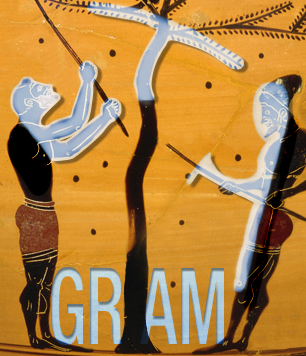 in the ETYGRAM Association
« ETYmologies GRecques Antiques & Médiévales »« Ancient & Medieval Greek Etymologies Association »The present bulletin of membership is to be sent back completed to assoc.etygram@gmail.com. as an attachment to an electronic message. The purposes of the association are (Art. 2 of the Statutes of ETYGRAM):	• to promote the study of ancient Greek and Byzantine texts dealing with	etymology-related issues on the Greek language and	ancient Greek semantics, and to disseminate the results of that research;• to produce an online dictionary	 of ancient and medieval Greek etymologies through collaborative work and to develop other free-access electronic tools on ancient and medieval Greek etymology ;• to encourage any	undertaking linking research and educational activities on investigating the words of the Greek language as a creative operation, both scholarly and playful. The subscription is 30€, and may be sent by bank transfer (see RIB/IBAN) or cheque to the « Association ETYGRAM », by stating your exact name to the following address: ETYGRAM. c/Richard Faure. BCL. Université Nice Sophia Antipolis. MSHS Sud-Est. 24, avenue des Diables Bleus, 06357 Nice Cedex 4. Please specify if you need a receipt.Year2022NameSurnameAddressAdditional address (optional)Postal Code and cityTelephoneE-mailTitle/PositionResearch Centre University/ Institution/ School, etc.Research fields, work/project in progress, participation in collective enterprises (in relation to the purposes of the Association)Web page 